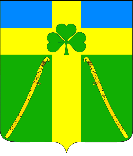 АДМИНИСТРАЦИЯ ВОЗДВИЖЕНСКОГО СЕЛЬСКОГО ПОСЕЛЕНИЯКУРГАНИНСКОГО РАЙОНАПОСТАНОВЛЕНИЕот _13.12.2021 г.___                                                                                                   № _174____станица ВоздвиженскаяОб утверждении Порядка формирования и ведения реестра источников доходов бюджета Воздвиженского сельского поселенияВ соответствии с пунктом 7 статьи 47.1 Бюджетного кодекса Российской Федерации, постановлением Правительства Российской Федерации от 31 августа 2016 года № 868 «О порядке формирования и ведения перечня источников доходов Российской Федерации», п о с т а н о в л я ю:1. Утвердить Порядок формирования и ведения реестра источников доходов местного бюджета Воздвиженского сельского поселения согласно приложению.     2. Опубликовать настоящее решение в периодическом печатном издании «Вестнике органов местного самоуправление Воздвиженского сельского поселения» и разместить на официальном сайте администрации Воздвиженского сельского поселения в сети «Интернет».     3. Признать утратившим силу постановление от 26 января 2017 г.                      №9 «Об утверждении Порядка формирования и ведения реестра источников доходов бюджета Воздвиженского сельского поселения». 4. Контроль за выполнением настоящего постановления оставляю                       за собой. 5. Постановление вступает в силу после его опубликования. Глава Воздвиженского сельского поселения Курганинского района                                                      С.А. Курбатов